19.03.2021 с 16.00 до 18.00 на базе МБУ ДО «ЦДО» в дистанционном формате пройдет городская олимпиада по математике «Умка». Около 200 обучающихся школ города примут участие в олимпиаде. Организатором олимпиады выступил методический отдел МБУ ДО «ЦДО». Основная цель олимпиады - выявление и развитие интеллектуальных, познавательных способностей обучающихся 5-6 классов по математике. Для каждого ученика олимпиада – это стимул не только для более глубокого изучения предмета, но и возможность проявить индивидуальные творческие способности, продемонстрировать познавательный интерес к предмету.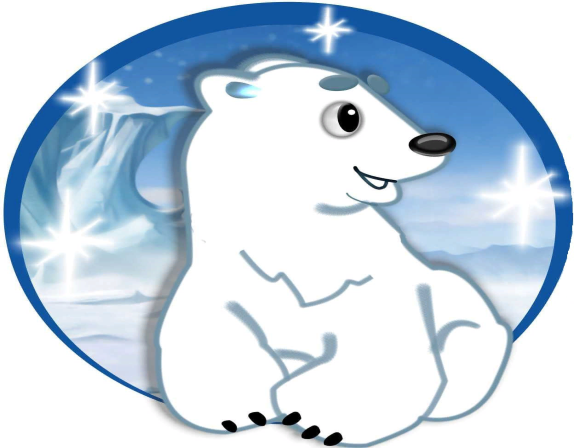 Ссылка для участия в олимпиаде:https://docs.google.com/forms/d/e/1FAIpQLScwomNeDldEVJeVsj2Oc-A2cFMt9-_FlTZXW0WyrEwck_DyZw/closedform 